MESTRADO ENSINO DE FILOSOFIA NO ENSINO SECUNDÁRIO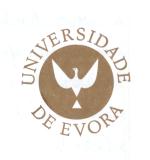 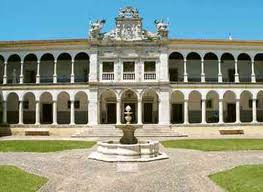 Relatório Final de Prática de Ensino SupervisionadaA Transmissão de Filosofia: A Convicção da Intencionalidade              Mestranda: Fátima de Jesus Ruivo da Costa Teles – n.º 6266                         Professora Orientadora: Prof.ª Doutora Teresa SantosUNIVERSIDADE DE ÉVORADEPARTAMENTO DE PEDAGOGIA E EDUCAÇÃOSetembro de 2011